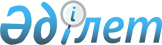 О внесении изменения в решение маслихата района имени Габита Мусрепова от 20 декабря 2010 года N 22-2 "О районном бюджете на 2011-2013 годы"
					
			Утративший силу
			
			
		
					Решение маслихата района имени Габита Мусрепова Северо-Казахстанской области от 17 ноября 2011 года N 31-1. Зарегистрировано Департаментом юстиции Северо-Казахстанской области 21 декабря 2011 года N 13-5-139. Утратило силу - решением маслихата района имени Габита Мусрепова Северо-Казахстанской области от 21 декабря 2011 года N 32-8

      Сноска. Утратило силу - решением маслихата района имени Габита Мусрепова Северо-Казахстанской области от 21.12.2011 N 32-8      В соответствии со статьями 106, 109 Бюджетного кодекса Республики Казахстан от 4 декабря 2008 года № 95-IV, статьей 6 Закона Республики Казахстан «О местном государственном управлении и самоуправлении в Республике Казахстан» от 23 января 2001 года № 148-II, районный маслихат РЕШИЛ:



      1. Внести в решение районного маслихата от 20 декабря 2010 года № 22-2 «О районном бюджете на 2011-2013 годы» (зарегистрировано в Реестре государственной регистрации нормативных правовых актов за № 13-5-122 от 25 января 2011 года, опубликовано в газетах «Есіл Өңірі» № 8 от 14 февраля 2011 года, «Новости Приишимья» № 7 от 14 февраля 2011 года), следующее изменение:

      пункт 1 изложить в новой редакции: 

      «1) доходы - 3 543 370,2 тысяч тенге, 

      в том числе по:

      налоговым поступлениям - 583 122,0 тысяч тенге;

      неналоговым поступлениям - 3 746,0 тысяч тенге;

      поступлениям от продажи основного капитала - 75 294,2 тыс.тенге;

      поступлениям трансфертов - 2 881 208,0 тысяч тенге;

      2) затраты - 3 471 210,5 тысяч тенге;

      3) Чистое бюджетное кредитование - 126 850,1 тысяч тенге;

      4) сальдо по операциям с финансовыми активами- 9 666,0 тысяч тенге, в том числе:

      приобретение финансовых активов - 9 666,0 тысяч тенге;

      5) дефицит (профицит) бюджета - –64 356,4 тысяч тенге;

      6) финансирование дефицита

      (использование профицита) бюджета - 64 356,4 тысяч тенге».

      Приложение 1 к указанному решению изложить в новой редакции, согласно приложению 1 к настоящему решению (прилагается).



      2. Настоящее решение вводится в действие с 1 января 2011 года.      Председатель XXXI сессии                   Секретарь

      районного маслихата                        районного маслихата

      К. Бижанов                                 Б. Искакова      СОГЛАСОВАНО:      Начальник

      Государственного учреждения

      «Отдел экономики и 

      бюджетного планирования 

      района имени Габита Мусрепова»:            М. Баймульдина

Приложение 1

к решению сессии районного маслихата

от 17 ноября 2011 года № 31-1Приложение 1

к решению сессии районного маслихата

от 20 декабря 2010 года № 22-2 Бюджет района имени Габита Мусрепова на 2011 год
					© 2012. РГП на ПХВ «Институт законодательства и правовой информации Республики Казахстан» Министерства юстиции Республики Казахстан
				Ка

те

го

рияКла

ссПод

кла

ссНаименованиеСумма (тыс.

тенге)I. Доходы3 543 370,2100Налоговые поступления583 122,0112Индивидуальный подоходный налог4 899,013Социальный налог316 344,0131Социальный налог316 344,0140Налоги на собственность217 760,0141Налоги на имущество132 670,0143Земельный налог8 315,0144Налог на транспортные средства66 040,0145Единый земельный налог10 735,0150Внутренние налоги на товары, работы и услуги40 172,0152Акцизы4 168,0153Поступления за использование природных и других ресурсов29 950,0154Сборы за ведения предпринимательской и профессиональной деятельности6 054,0180Обязательные платежи, взимаемые за совершение юридически значимых действий и (или) выдачу документов уполномоченными на то государственными органами или должностными лицами.3 947,0181Государственная пошлина3 947,0200Неналоговые поступления3 746,0210Доходы от государственной собственности685,0215Доходы от аренды имущества, находящегося в государственной собственности685,0221Поступления от реализации услуг, предоставляемых государственными учреждениями, финансируемыми из государственного бюджета54,0231Поступления денег от проведения государственных закупок, организуемых государственными учреждениями, финансируемыми из государственного бюджета0,026Прочие неналоговые поступления3 007,0261Прочие неналоговые поступления3 007,03Поступления от продажи основного капитала75 294,231Продажа государственного имущества, закрепленного за государственными учреждениями40 046,0311Продажа государственного имущества, закрепленного за государственными учреждениями40 046,033Продажа земли и нематериальных активов35 248,2331Продажа земли35 248,2400Поступления трансфертов2 881 208,042Трансферты из вышестоящих органов государственного управления2 881 208,0422Трансферты из областного бюджета2 881 208,0Функциональная группаФункциональная группаФункциональная группаФункциональная группаСумма (тыс.тенге)УчреждениеУчреждениеУчреждениеСумма (тыс.тенге)ПрограммаПрограммаСумма (тыс.тенге)НаименованиеСумма (тыс.тенге)2.Затраты3 471 210,501Государственные услуги общего характера266 461,001Представительные, исполнительные и другие органы, выполняющие общие функции государственного управления240 564,801112Аппарат маслихата района (города областного значения)11 791,0001Услуги по обеспечению деятельности маслихата района (города областного значения)11 531,0003Капитальные расходы государственных органов260,0122Аппарат акима района (города областного значения)67 883,3001Услуги по обеспечению деятельности акима района (города областного значения)61 112,7003Капитальные расходы государственных органов6 770,6123Аппарат акима района в городе, города районного значения, поселка, аула (села), аульного (сельского) округа160 890,5001Услуги по обеспечению деятельности акима района в городе, города районного значения, поселка, аула (села), аульного (сельского) округа153 285,5022Капитальные расходы государственных органов7 605,001Финансовая деятельность14 644,301452Отдел финансов района (города областного значения)14 644,3001Услуги по реализации государственной политики в области исполнения бюджета района(города областного значения) и управления коммунальной собственностью района (города областного значения)13 475,801452003Проведение оценки имущества в целях налогообложения347,501452004Организация работы по выдаче разовых талонов и обеспечение полноты сбора сумм от реализации разовых талонов551,0018Капитальные расходы государственных органов270,001Планирование и статистическая деятельность11 251,901453Отдел экономики и бюджетного планирования района (города областного значения)11 251,9001Услуги по реализации государственной политики в области формирования и развития экономической политики, системы государственного планирования и управления района (города областного значения)11 121,9004Капитальные расходы государственных органов130,002Оборона7 896,002Военные нужды7 896,002122Аппарат акима района (города областного значения)7 896,002122005Мероприятия в рамках исполнения всеобщей воинской обязанности7 896,0Организация работы по чрезвычайным ситуациям0,0122Аппарат акима района (города областного значения)0,0007Мероприятия по профилактике и тушению степных пожаров районного (городского) масштаба, а так же пожаров в населенных пунктах, в которых не созданы органы государственной противопожарной службы0,003Общественный порядок, безопасность, правовая, судебная, уголовно-исполнительная деятельность1 579,003Правоохранительная деятельность1 579,003458Отдел жилищно-коммунального хозяйства, пассажирского транспорта и автомобильных дорог района (города областного значения)1 579,003458021Обеспечение безопасности дорожного движения в населенных пунктах1 579,004Образование2 187 277,004Дошкольное воспитание и обучение115 877,404464Отдел образования района (города областного значения)115 877,404464009Обеспечение деятельности организаций дошкольного воспитания и обучения115 877,404Начальное, основное среднее и общее среднее образование1 991 845,704464003Общеобразовательное обучение1 935 457,304464006Дополнительное образование для детей41 390,4021Увеличение размера доплаты за квалификационную категорию учителям школ и воспитателям дошкольных организаций образования14 998,004Прочие услуги в области образования79 553,904464001Услуги по реализации государственной политики на местном уровне в области образования9 553,004464005Приобретение и доставка учебников, учебно-методических комплексов для государственных учреждений образования района (города областного значения)15 000,0015Ежемесячные выплаты денежных средств опекунам (попечителям) на содержание ребенка-сироты (детей-сирот), и ребенка (детей), оставшегося без попечения родителей8 473,0020Обеспечение оборудованием, программным обеспечением детей-инвалидов, обучающихся на дому3 736,0467Отдел строительства района (города областного значения)42 791,9037Строительство и реконструкция объектов образования42 791,906Социальная помощь и социальное обеспечение154 154,106Социальная помощь134 895,106451Отдел занятости и социальных программ района (города областного значения)134 895,106451002Программа занятости21 775,806451004Оказание социальной помощи на приобретение топлива специалистам здравоохранения, образования, социального обеспечения, культуры и спорта в сельской местности в соответствии с законодательством Республики Казахстан2 149,006451005Государственная адресная социальная помощь7 662,006451006Жилищная помощь670,006451007Социальная помощь отдельным категориям нуждающихся граждан по решениям местных представительных органов46 310,406451010Материальное обеспечение детей-инвалидов, воспитывающихся и обучающихся на дому1 219,006451014Оказание социальной помощи нуждающимся гражданам на дому33 306,906451016Государственные пособия на детей до 18 лет9 226,006451017Обеспечение нуждающихся инвалидов обязательными гигиеническими средствами и предоставление услуг специалистами жестового языка, индивидуальными помощниками в соответствии с индивидуальной программой реабилитации инвалида3 607,0023Обеспечение деятельности центров занятости8 969,006Прочие услуги в области социальной помощи и социального обеспечения19 259,006451Отдел занятости и социальных программ района (города областного значения)19 259,006451001Услуги по реализации государственной политики на местном уровне в области обеспечения занятости социальных программ для населения18 769,006451011Оплата услуг по зачислению, выплате и доставке пособий и других социальных выплат490,007Жилищно-коммунальное хозяйство303 806,807Жилищное хозяйство209 582,907458Отдел жилищно-коммунального хозяйства, пассажирского транспорта и автомобильных дорог района (города областного значения)10 700,007458003Организация сохранения государственного жилищного фонда812,0004Обеспечение жильем отдельных категорий граждан9 888,007467Отдел строительства района (города областного значения)198 882,907467003Строительство и (или) приобретение жилья государственного коммунального жилищного фонда69 577,907467004Развитие, обустройство и (или) приобретение инженерно-

коммуникационной инфраструктуры39 024,0019Строительство жилья26 000,0022Развитие инженерно-коммуникационной инфраструктуры в рамках Программы занятости 202064 281,007Коммунальное хозяйство31 939,6123Аппарат акима района в городе, города районного значения, поселка, аула (села), аульного (сельского) округа3 587,4014Организация водоснабжения населенных пунктов3 587,407467Отдел строительства района (города областного значения)28 352,2005Развитие коммунального хозяйства17 003,207467006Развитие системы водоснабжения11 349,007Благоустройство населенных пунктов62 284,3123Аппарат акима района в городе, города районного значения, поселка, аула (села), аульного (сельского) округа3 350,0009Обеспечение санитарии населенных пунктов200,0011Благоустройство и озеленение населенных пунктов3 150,007458Отдел жилищно-коммунального хозяйства, пассажирского транспорта и автомобильных дорог района (города областного значения)58 934,307458015Освещение улиц в населенных пунктах19 546,007458016Обеспечение санитарии населенных пунктов2 021,007458017Содержание мест захоронений и захоронение безродных368,007458018Благоустройство и озеленение населенных пунктов36 999,308Культура, спорт, туризм и информационное пространство167 691,408Деятельность в области культуры120 376,008123Аппарат акима района в городе, города районного значения, поселка, аула (села), аульного (сельского) округа52 219,008123006Поддержка культурно-досуговой работы на местном уровне52 219,008455Отдел культуры и развития языков района (города областного значения)68 157,008455003Поддержка культурно-досуговой работы68 157,008Спорт6 984,508465Отдел физической культуры и спорта района (города областного значения)6 984,508465006Проведение спортивных соревнований на районном (города областного значения) уровне2 975,808465007Подготовка и участие членов сборных команд района (города областного значения) по различным видам спорта на областных спортивных соревнованиях4 008,708Информационное пространство21 854,408455Отдел культуры и развития языков района (города областного значения)15 322,408455006Функционирование районных (городских) библиотек14 483,908455007Развитие государственного языка и других языков народа Казахстана838,5456Отдел внутренней политики района (города областного значения)6 532,008456002Услуги по проведению государственной информационной политики через газеты и журналы6 532,008455Отдел культуры и развития языков района (города областного значения)5 749,808455001Услуги по реализации государственной политики на местном уровне в области развития языков и культуры5 609,8010Капитальные расходы государственных органов140,008456Отдел внутренней политики района (города областного значения)7 967,008456001Услуги по реализации государственной политики на местном уровне в области информации, укрепления государственности и формирования социального оптимизма граждан7 967,008465Отдел физической культуры и спорта района (города областного значения)4 759,708465001Услуги по реализации государственной политики на местном уровне в сфере физической культуры и спорта4 533,7004Капитальные расходы государственных органов226,010Сельское, водное, лесное, рыбное хозяйство, особо охраняемые природные территории, охрана окружающей среды и животного мира, земельные отношения296 768,210Сельское хозяйство32 679,210474Отдел сельского хозяйства и ветеринарии района (города областного значения)32 679,210462001Услуги по реализации государственной политики на местном уровне в сфере сельского хозяйства и ветеринарии15 876,2013Проведение противоэпизоотических мероприятий12 292,010462099Реализация мер по оказанию социальной поддержки специалистов4 511,010Водное хозяйство256 857,010467Отдел строительства района (города областного значения)256 857,010467012Развитие системы водоснабжения256 857,010Земельные отношения7 232,010463Отдел земельных отношений района (города областного значения)7 232,010463001Услуги по реализации государственной политики в области регулирования земельных отношений на территории района (города областного значения)7 092,0007Капитальные расходы государственных органов140,011Промышленность, архитектурная, градостроительная и строительная деятельность6 992,011Промышленность6 992,011467Отдел строительства района (города областного значения)6 992,011467001Услуги по реализации государственной политики на местном уровне в области строительства6 992,012Транспорт и коммуникации22 641,012Автомобильный транспорт22 641,0123Аппарат акима района в городе, города районного значения, поселка, аула (села), аульного (сельского) округа300,0013Обеспечение функционирования автомобильных дорог в городах районного значения, поселках, аулах (селах), аульных (сельских) округах300,012458Отдел жилищно-коммунального хозяйства, пассажирского транспорта и автомобильных дорог района (города областного значения)22 341,0023Обеспечение функционирования автомобильных дорог22 341,013Прочие22 750,313452Отдел финансов района (города областного значения)600,713012Резерв местного исполнительного органа района (города областного значения) 600,7451Отдел занятости и социальных программ района (города областного значения)6 240,0022Поддержка частного предпринимательства в рамках программы «Дорожная карта бизнеса - 2020»6 240,013469Отдел предпринимательства района (города областного значения)6 511,613454001Услуги по реализации государственной политики на местном уровне в области развития предпринимательства и промышленности6 511,613458Отдел жилищно-коммунального хозяйства, пассажирского транспорта и автомобильных дорог района (города областного значения)9 398,013458001Услуги по реализации государственной политики на местном уровне в области жилищно-

коммунального хозяйства, пассажирского транспорта и автомобильных дорог8 990,0013Капитальные расходы государственных органов408,015Трансферты33 193,7Трансферты33 193,7452Отдел финансов района (города областного значения)33 193,7006Возврат неиспользованных (недоиспользованных) целевых трансфертов32 669,7024Целевые текущие трансферты в вышестоящие бюджеты в связи с передачей функций государственных органов из нижестоящего уровня государственного управления в вышестоящий524,03. Чистое бюджетное кредитование126 850,1Бюджетные кредиты127 645,210474Отдел сельского хозяйства и ветеринарии района (города областного значения)29 645,2009Бюджетные кредиты для реализации мер социальной поддержки специалистов29 645,2467Отдел строительства района (города областного значения)98 000,0019Строительство жилья98 000,0ка

те

го

ри

якла

сспод

кла

ссНаименованиесумма (тыс.тенге5Погашение бюджетных кредитов795,11Погашение бюджетных кредитов795,11Погашение бюджетных кредитов, выданных из государственного бюджета795,14. Сальдо по операциям с финансовыми активами9 666,0Приобретение финансовых активов9 666,013Прочие9 666,0452Отдел финансов района (города областного значения)9 666,0014Формирование или увеличение уставного капитала юридических лиц9 666,05. Дефицит (профицит) бюджета-64 356,46. Финансирование дефицита (использование профицита) бюджета64 356,47Поступление займов127 376,001Внутренние государственные займы127 376,02Договоры займа127 376,0Функциональная группаФункциональная группаФункциональная группаФункциональная группаСумма (тыс.тенге)УчреждениеУчреждениеУчреждениеСумма (тыс.тенге)ПрограммаПрограммаСумма (тыс.тенге)НаименованиеСумма (тыс.тенге)14Обслуживание долга2,0452Отдел финансов района (города областного значения)2,0013Обслуживание долга местных исполнительных органов по выплате вознаграждений и иных платежей по займам из областного бюджета2,016Погашение займов98 795,4452Отдел финансов района (города областного значения)98 795,4008Погашение долга местного исполнительного органа перед вышестоящим бюджетом98 795,1021Возврат неиспользованных бюджетных кредитов, выданных из местного бюджета0,3ка

те

го

ри

якла

сспод

кла

ссНаименованиесумма (тыс.тенге8Используемые остатки бюджетных средств35 777,801Остатки бюджетных средств35 777,81Свободные остатки бюджетных средств35 777,8